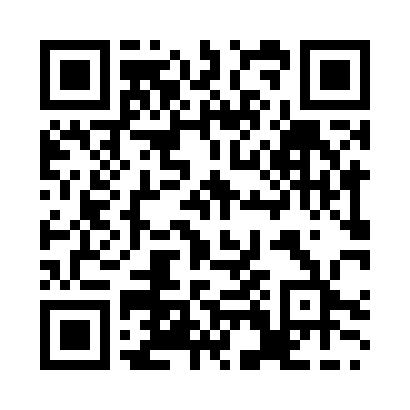 Prayer times for Falmouth, JamaicaMon 1 Apr 2024 - Tue 30 Apr 2024High Latitude Method: NonePrayer Calculation Method: Muslim World LeagueAsar Calculation Method: ShafiPrayer times provided by https://www.salahtimes.comDateDayFajrSunriseDhuhrAsrMaghribIsha1Mon4:516:0412:143:376:247:332Tue4:506:0412:143:366:257:343Wed4:496:0312:143:366:257:344Thu4:486:0212:133:356:257:345Fri4:486:0112:133:356:257:356Sat4:476:0012:133:346:267:357Sun4:466:0012:133:346:267:358Mon4:455:5912:123:336:267:369Tue4:445:5812:123:336:267:3610Wed4:435:5712:123:326:277:3611Thu4:425:5612:113:326:277:3712Fri4:415:5612:113:316:277:3713Sat4:405:5512:113:316:277:3714Sun4:405:5412:113:316:287:3815Mon4:395:5312:103:306:287:3816Tue4:385:5312:103:306:287:3917Wed4:375:5212:103:296:287:3918Thu4:365:5112:103:296:297:3919Fri4:355:5112:103:286:297:4020Sat4:355:5012:093:286:297:4021Sun4:345:4912:093:276:297:4122Mon4:335:4812:093:276:307:4123Tue4:325:4812:093:266:307:4124Wed4:315:4712:093:266:307:4225Thu4:305:4712:083:256:317:4226Fri4:305:4612:083:256:317:4327Sat4:295:4512:083:246:317:4328Sun4:285:4512:083:246:327:4429Mon4:275:4412:083:236:327:4430Tue4:275:4412:083:236:327:45